GRADSKO VIJEĆE							KLASA: 024-03/23-02/11			URBROJ: 2133-1-01/01-23-1					Karlovac, 18. listopada 2023. godine 		Na temelju članka 74. stavak 1., članka 75. stavak 1. i 2. i članka 76. Poslovnika Gradskog vijeća Grada Karlovca (Glasnik Grada Karlovca broj 9/21-potpuni tekst i 9/22) predsjednik Gradskog vijeća Grada Karlovca S   A   Z   I   V   A27. SJEDNICU GRADSKOG VIJEĆA GRADA KARLOVCA,ZA 26. LISTOPADA 2023. GODINE (ČETVRTAK)S POČETKOM RADA U 09:00 SATIU VELIKOJ VIJEĆNICI GRADA KARLOVCABANJAVČIĆEVA 9, KARLOVACZa sjednicu predlažem sljedeći:D N E V N I   R E DUsvajanje skraćenog zapisnika sa 26. sjednice Gradskog vijeća Grada Karlovca,Zaključak o prihvaćanju Polugodišnjeg izvješća o radu Gradonačelnika Grada Karlovca za razdoblje od 1. siječnja do 30. lipnja 2023. godine,Pravilnik o provedbi postupaka jednostavne nabave,Odluka o ostvarivanju prava na naknadu za opremu novorođenog djeteta u 2023. godini,Odluka o stavljanju izvan snage Odluke o ustupanju obavljanja poslova reklamiranja i oglašavanja na javnim površinama i zemljištima u vlasništvu Grada Karlovca trgovačkom društvu MLADOST d.o.o.,Odluka o komunalnom linijskom prijevozu putnika na području grada Karlovca,Odluka o izmjenama i dopunama Odluke o komunalnim djelatnostima na području grada Karlovca,Rješenje za odobrenje postavljanja pokretne naprave – kiosk za pružanje ugostiteljske usluge brze prehrane na adresi Riječka 5B u Karlovcu.           PREDSJEDNIKGRADSKOG VIJEĆA GRADA KARLOVCAMarin Svetić, dipl.ing. šumarstva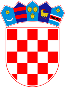 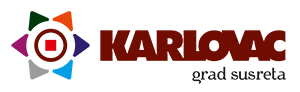 		REPUBLIKA HRVATSKAKARLOVAČKA ŽUPANIJA		REPUBLIKA HRVATSKAKARLOVAČKA ŽUPANIJA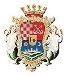 GRAD KARLOVAC